In my free time I like  playing  basketball with my friends . I also like reading books and I like to write compositions. The best thing I like to do is playing video games …  AND THAT’S WHAT I LIKE DOING IN MY FREE TIME!!!!!!!!!!!BY COSTIS (5th grade_ small sized group)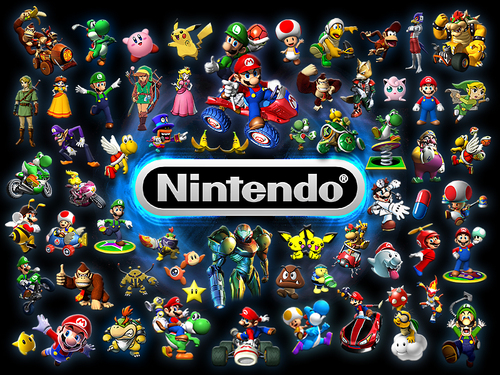 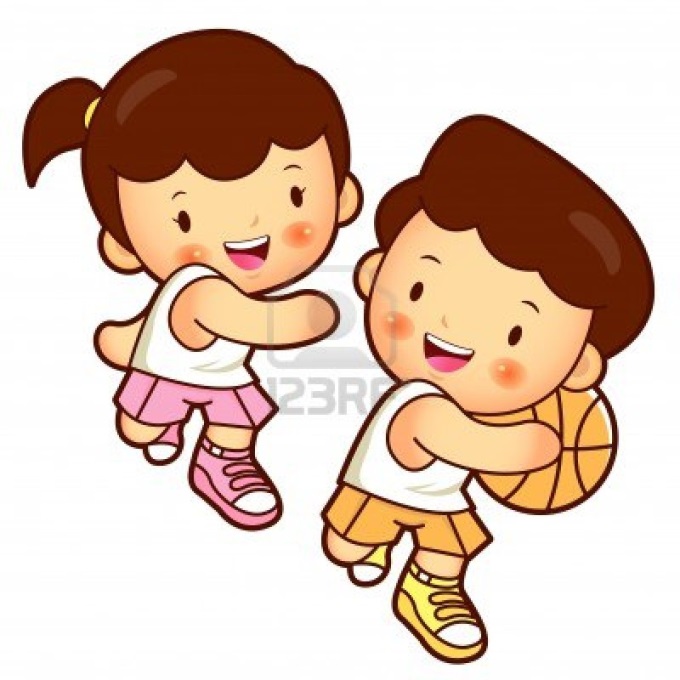 